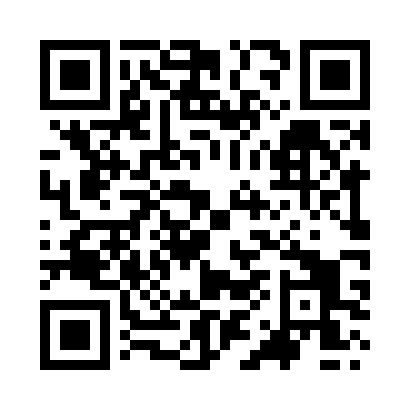 Prayer times for Alderholt, Dorset, UKWed 1 May 2024 - Fri 31 May 2024High Latitude Method: Angle Based RulePrayer Calculation Method: Islamic Society of North AmericaAsar Calculation Method: HanafiPrayer times provided by https://www.salahtimes.comDateDayFajrSunriseDhuhrAsrMaghribIsha1Wed3:465:401:046:118:2910:242Thu3:445:381:046:128:3110:263Fri3:415:371:046:138:3310:294Sat3:385:351:046:148:3410:325Sun3:355:331:046:158:3610:346Mon3:325:311:046:168:3710:377Tue3:305:301:046:178:3910:408Wed3:275:281:046:188:4010:429Thu3:245:261:046:198:4210:4510Fri3:215:251:046:198:4310:4811Sat3:195:231:046:208:4510:5012Sun3:165:221:046:218:4710:5313Mon3:135:201:046:228:4810:5614Tue3:115:191:046:238:4910:5715Wed3:115:171:046:248:5110:5716Thu3:105:161:046:258:5210:5817Fri3:095:141:046:268:5410:5918Sat3:095:131:046:268:5511:0019Sun3:085:121:046:278:5711:0020Mon3:075:101:046:288:5811:0121Tue3:075:091:046:298:5911:0222Wed3:065:081:046:309:0111:0323Thu3:065:071:046:309:0211:0324Fri3:055:061:046:319:0311:0425Sat3:055:051:046:329:0511:0526Sun3:045:041:046:339:0611:0527Mon3:045:031:056:339:0711:0628Tue3:035:021:056:349:0811:0729Wed3:035:011:056:359:0911:0730Thu3:035:001:056:359:1011:0831Fri3:024:591:056:369:1111:08